ΒΕΒΑΙΩΣΗ  ΣΧΟΛΕΙΟΥ                           	Προκειμένου να  χορηγήσετε άδεια άσκησης ιδιωτικού έργου με αμοιβή στον / στην  εκπαιδευτικό  …………………………………… κλάδου………………….  που υπηρετεί στο σχολείο μας με ωράριο (πρωϊνό ή απογευματινό)………………………………….., σας γνωρίζουμε ότι πρόκειται να απασχοληθεί: ………………………………………………………………………………………………………………………..με καθήκοντα ……………………………...………………………………………………………………………… και για ώρες απασχόλησης εκτός υποχρεωτικού ωραρίου …………………………………………………………………………….. για το διάστημα από …/…/20.. έως …/…/20..   Βεβαιώνεται ότι η ανωτέρω απασχόληση του εκπαιδευτικού:α)   δεν παρακωλύει την εύρυθμη λειτουργία του σχολείου στο οποίο υπηρετεί καθώς και το διδακτικό του  έργο.β)    θα γίνεται μετά τη λήξη του ημερήσιου προγράμματος λειτουργίας του σχολείου, και γ)    ο εκπαιδευτικός δεν έχει αρνηθεί υπερωριακή απασχόληση.			   				   …. ΔΙΕΥΘΥΝΤ…..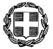 ΕΛΛΗΝΙΚΗ ΔΗΜΟΚΡΑΤΙΑΥΠΟΥΡΓΕΙΟ ΠΑΙΔΕΙΑΣ, ΘΡΗΣΚΕΥΜΑΤΩΝ & ΑΘΛΗΤΙΣΜΟΥ---ΠΕΡΙΦΕΡΕΙΑΚΗ Δ/ΝΣΗ Π/ΘΜΙΑΣ& Δ/ΘΜΙΑΣ ΕΚΠ/ΣΗΣ ΣΤΕΡΕΑΣ ΕΛΛΑΔΟΣ---Δ/ΝΣΗ Δ/ΘΜΙΑΣ ΕΚΠ/ΣΗΣ ΒΟΙΩΤΙΑΣΛΟΓΟΤΥΠΟ ΣΧΟΛΕΙΟΥΕΛΛΗΝΙΚΗ ΔΗΜΟΚΡΑΤΙΑΥΠΟΥΡΓΕΙΟ ΠΑΙΔΕΙΑΣ, ΘΡΗΣΚΕΥΜΑΤΩΝ & ΑΘΛΗΤΙΣΜΟΥ---ΠΕΡΙΦΕΡΕΙΑΚΗ Δ/ΝΣΗ Π/ΘΜΙΑΣ& Δ/ΘΜΙΑΣ ΕΚΠ/ΣΗΣ ΣΤΕΡΕΑΣ ΕΛΛΑΔΟΣ---Δ/ΝΣΗ Δ/ΘΜΙΑΣ ΕΚΠ/ΣΗΣ ΒΟΙΩΤΙΑΣΛΟΓΟΤΥΠΟ ΣΧΟΛΕΙΟΥ     Λιβαδειά, ….../..…./…….      Αρ. πρωτ.: ΠΡΟΣ: ΤΟ ΠΥΣΔΕ ΒΟΙΩΤΙΑΣΤαχ. Διεύθυνση : Τ.Κ. :			Πληροφορίες :   Τηλέφωνα :                     Ηλεκτρ. Διεύθυνση :   